Κείμενο Προθέσεων Φοίτησηςστο ΠΜΣ “Ηλεκτρονικά Συστήματα Τηλεπικοινωνιών & Αυτοματισμών”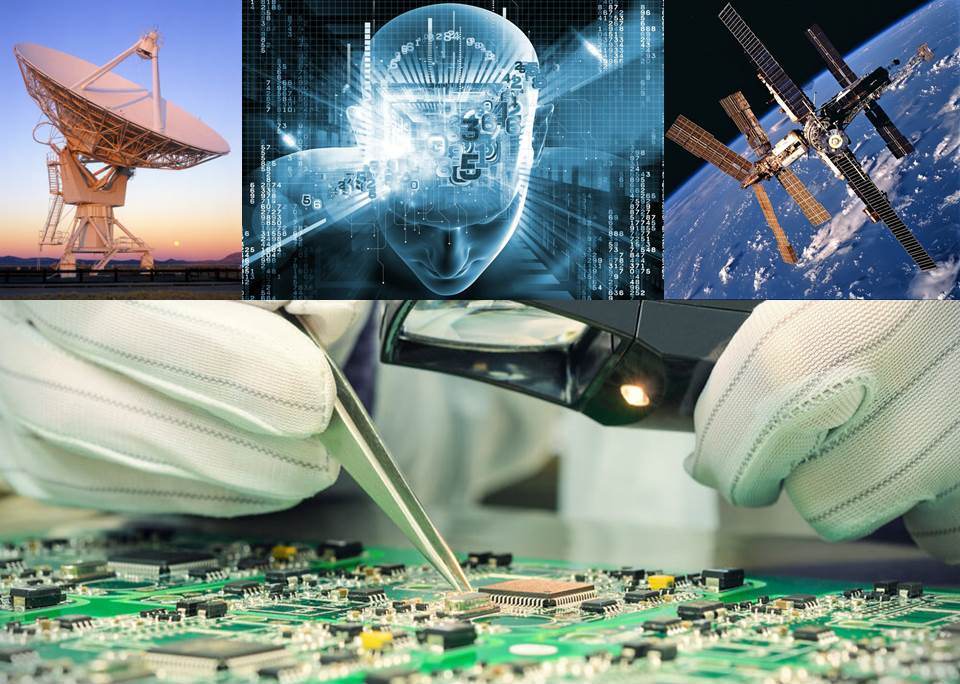 	Ημερομηνία υποβολής αίτησης		Εξηγείστε (σε κείμενο λίγων γραμμών) τους λόγους για τους οποίους θέλετε να παρακολουθήσετε το Πρόγραμμα Μεταπτυχιακών Σπουδών “Ηλεκτρονικά Συστήματα Τηλεπικοινωνιών & Αυτοματισμών” του Τμήματος Ηλεκτρονικών Μηχανικών (με έδρα τα Χανιά) της Σχολής Μηχανικών του Ελληνικού Μεσογειακού Πανεπιστημίου.Αναφερθείτε επίσης στα γενικά και ειδικά ενδιαφέροντά σας και τη μέχρι τώρα επαφή σας με τα επιστημονικά αντικείμενα του προγράμματος.Τέλος, περιγράψτε τις επιδιώξεις σας μετά την ολοκλήρωση του ΠΜΣ.Ο αιτών / Η αιτούσα